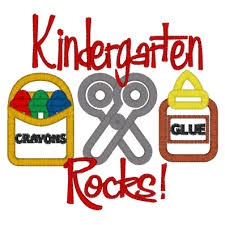 Kindergarten Classroom Supplies3 – Rolls of Paper Towels3 – Boxes of Kleenex3 – Boxes of Baby Wipes1 – Box of Gallon Size Ziploc Baggie1 – Box of Quart Size Ziploc Baggie1 – Boxes – Classic Markers Crayola Brand Please3 – 24 Count Boxes of Crayons - Crayola Brand Please12 – Pencils1 – Large Pink Eraser12 – Glue Sticks 1 – Large-Size Back Pack1 – Computer HeadphonesShop the end of July-early August sales for the best prices on the above supplies. No Names on Supplies Please!